Scuola primaria Paritaria  n. Prot.. 4038 DEL 04,10.2005  “CENTRO  FLORA  MANFRINATI”dell’Opera di Nostra Signora UniversaleStrada Revigliasco, 69  - 10027 Testona – (TO)  - Tel. 011/6810814  -  Fax  011/ 6473417E-mail: centrofloramanfrinati@hotmail.com  INFORMAZIONI PER IL D.L. 106 del 23 luglio 2021INFORMAZIONI PER IL D.L. 106 del 23 luglio 2021INFORMAZIONI PER IL D.L. 106 del 23 luglio 2021ISTITUZIONE AUTONOMA SCOLASTICA PARITARIA:ISTITUZIONE AUTONOMA SCOLASTICA PARITARIA:ISTITUZIONE AUTONOMA SCOLASTICA PARITARIA:-   Denominazione: Scuola    Scuola primaria Paritaria  “CENTRO FLORA MANFRINATI” dell’Opera di Nostra Signora Universale-   Denominazione: Scuola    Scuola primaria Paritaria  “CENTRO FLORA MANFRINATI” dell’Opera di Nostra Signora Universale-   Denominazione: Scuola    Scuola primaria Paritaria  “CENTRO FLORA MANFRINATI” dell’Opera di Nostra Signora Universale-   Cod. meccanografico.: TO1E05600Q TO1E05600Q-   Indirizzo:Strada Revigliascom 69 – 10024 MoncalieriStrada Revigliascom 69 – 10024 Moncalieri-   Natura giuridica dell’Ente:Fondazione di ReligioneFondazione di ReligioneORGANIZZAZIONE INTERNA:ORGANIZZAZIONE INTERNA:ORGANIZZAZIONE INTERNA:-   N. classi:    5-   N. classi:    5-   Responsabile della Scuola:  Direttrice didattica  senza  insegnamentoLegale rappresentante-   Responsabile della Scuola:  Direttrice didattica  senza  insegnamentoLegale rappresentante-   Responsabile della Scuola:  Direttrice didattica  senza  insegnamentoLegale rappresentanteVicaria  senza insegnamento                                   1Vicaria  senza insegnamento                                   1Vicaria  senza insegnamento                                   1-   Ufficio di Segreteria n.:-   Ufficio di Segreteria n.:   1-   Ufficio amministrazione-   Ufficio amministrazione   1  Servizio puliziaServizio pulizia  1  Servizio ristorazione                                                         Servizio ristorazione                                                           1 esterno COSTO DEL PERSONALE:  COSTO DEL PERSONALE:  COSTO DEL PERSONALE:  DOCENTI A TEMPO DETERMINATO n.: 1       DOCENTI A TEMPO DETERMINATO n.: 1       DOCUMENTI E ALLEGATI AL BILANCIO:DOCUMENTI E ALLEGATI AL BILANCIO:DOCUMENTI E ALLEGATI AL BILANCIO:Il Bilancio ed eventuali relativi allegati sono conservati presso la Segreteria della scuolaIl Bilancio ed eventuali relativi allegati sono conservati presso la Segreteria della scuolaIl Bilancio ed eventuali relativi allegati sono conservati presso la Segreteria della scuolaPROPRIETA’ BENI IMMOBILIARI:   L’Ente è proprietario dell’immobile: SìPROPRIETA’ BENI IMMOBILIARI:   L’Ente è proprietario dell’immobile: SìPROPRIETA’ BENI IMMOBILIARI:   L’Ente è proprietario dell’immobile: SìPROPRIETA’ BENI IMMOBILIARI:   L’Ente è proprietario dell’immobile: SìPROPRIETA’ BENI IMMOBILIARI:   L’Ente è proprietario dell’immobile: SìPROPRIETA’ BENI IMMOBILIARI:   L’Ente è proprietario dell’immobile: Sì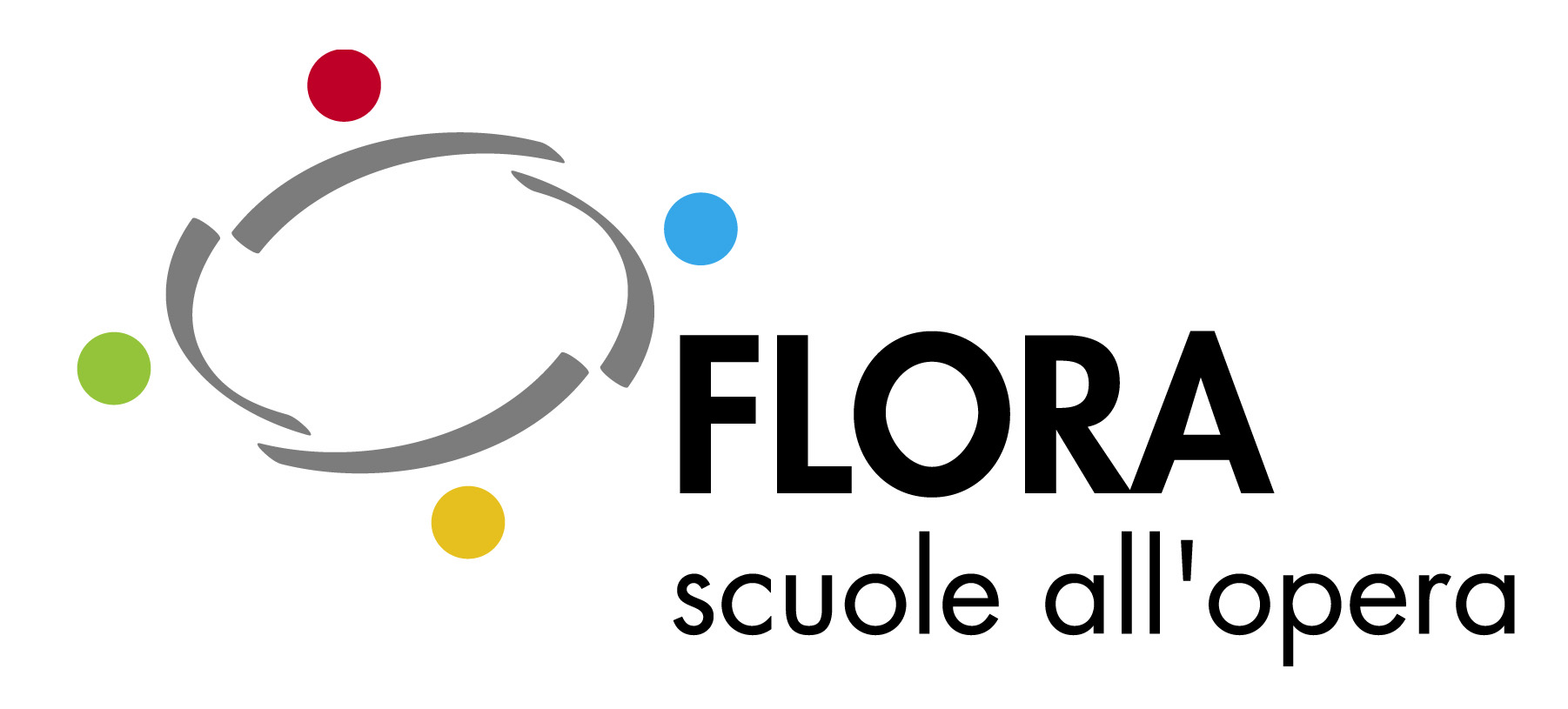 